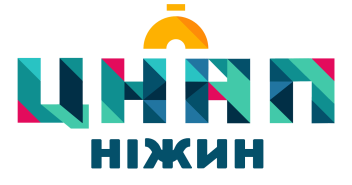 Звітроботи відділу адміністративно – дозвільних процедурза вересень 2020 рокуЗа вересень працівниками центру надання адміністративних послуг проведено роботу з надання адміністративних послуг, а саме:Загальна кількість прийнятих заяв – 745з них:Послуги управління держгеокадастру – 162Витяг Державного земельного кадастру про земельну ділянку – 84Витяг про нормативно – грошову оцінку землі – 36Державна реєстрація земельної ділянки – 39Наявність (відсутність) земельної ділянки у власності (користуванні) – 3Послуги управління земельних відносин та комунального майна – 96Дозвіл на виготовлення проекту /технічної документації із землеустрою – 23Затвердження проектів технічної документації із землеустрою – 51Дозвіл на оренду, поновлення договору оренди, продовження терміну реєстрації договору, розірвання договору оренди земельної ділянки – 15Дозвіл на відведення земельної ділянки учасникам АТО – 2Викуп земельної ділянки - 3Відділ управління та приватизації комунального майна – 2Послуги відділу архітектури та містобудування – 21Видача паспорта прив’язки – 10Видача будівельного паспорта – 3Видача містобудівних умов – 1Розміщення реклами – 2Присвоєння адреси - 5Послуги відділу економіки – 0Надано консультацій – 353Видано документів за  результатами адміністративних послуг – 98Повідомлено про результат адміністративної послуги –  235Реєстрація речових прав на нерухоме майно: 227Реєстрація прав власності ОНМ – 10Реєстрація іншого речового права – 147Внесення змін до ДРРП – 2Прийнято запитів на інформаційні довідки - 111Надано консультацій – 354Видано інформаційних довідок, витягів – 255Повідомлено про результат адміністративної послуги - 207Витяги з Єдиного Державного Реєстру юридичних осіб, фізичних осіб  – підприємців та громадських формувань – 22Реєстраційні дії з державної реєстрації/закриття/змін юридичних осіб, фізичних осіб – підприємців та громадських формувань – 98Робота з документами громадських організацій, профспілок, структурних утворень політичних партій – 2Видано документів за  результатами адміністративних послуг - 120Надано консультацій – 145Реєстрація справ, пакетів документів для формування реєстраційних справ:- які надійшли на зберігання - 4- які відправлено до інших суб'єктів державної реєстрації - 36РОS термінал – 41Загальна кількість заяв – 745Загальна кількість консультацій – 852Видано результати надання адміністративних послуг – 473В.о начальникавідділу адміністративно – дозвільних процедур                           С.Д. Карпенко